Информация управления общего образования о проведении районного семинара	9 ноября 2022 года в школе № 6 Автозаводского района прошел районный семинар для заместителей руководителей по воспитательной работе по теме «Система воспитания  в  общеобразовательной организации в условиях реализации ФГОС» из опыта работы МБОУ «Школа № 6».	В программу семинара были включены наиболее актуальные вопросы в области воспитания в работе педагогических коллективов на современном этапе. С рабочей программой воспитания, которая является неотъемлемой частью основной образовательной программы школы, ее месте и отличии от предыдущего варианта программы участников семинара познакомила заместитель директора школы Сентябрева Анна Александровна. 	Одним из последних важных нововведений в воспитательной работе школ стало проведение с 1 сентября 2022 года еженедельных внеурочных занятий для обучающихся 1-11 классов «Разговоры о важном». Данные занятия по специально разработанной федеральной программе проводятся по понедельникам первым уроком. Занятию предшествует церемония поднятия флага и исполнение гимна. Об опыте проведения внеурочного курса «Разговоры о важном» с обучающимися начальной школы с использованием тетрадей, в которых дети рисуют ассоциативные рисунки после каждого занятия, что способствует лучшему запоминанию материала, присутствующих познакомила учитель 2 класса Жорова Наталья Николаевна. Ее рассказ сопровождался показом роликов по целому ряду тем. О правилах проведения церемонии поднятия флага рассказал преподаватель-организатор ОБЖ, начальник местного штаба Юнармии Хухрев Александр Вячеславович. Для участников семинара был специально снят ролик, который демонстрировал порядок его проведения. По воспитательному аспекту урока  представили яркие примеры учителя истории Сиднева Дарья Владимировна  и географии Кравченко Александр Владимирович. Советник по воспитанию Голубева Елена Александровна провела с участниками семинара командную развивающую игру по решению проблемных ситуаций, которая вызвала живой интерес и активное обсуждение. О создании и работе детской общественной организации «Орлята России» в 3 классе рассказала учитель начальных классов Колотушкина Татьяна Владимировна. Участники семинара узнали об особенностях работы педагога-психолога на коррекционных занятиях с обучающимися специальных коррекционных классов. Учителя школы поделились опытом работы  в рамках реализации программ дополнительного образования на уровне начальной и основной школы. Семинар получился очень насыщенным важным, интересным  и актуальным. Каждому участнику был выдан пакет методических разработок и памяток для использования  в рамках реализации  системы воспитания в образовательной организации. Рефлексия была проведена с использованием информационных технологий. С материалами семинара участники могут подробнее познакомиться  на сайте образовательной организации.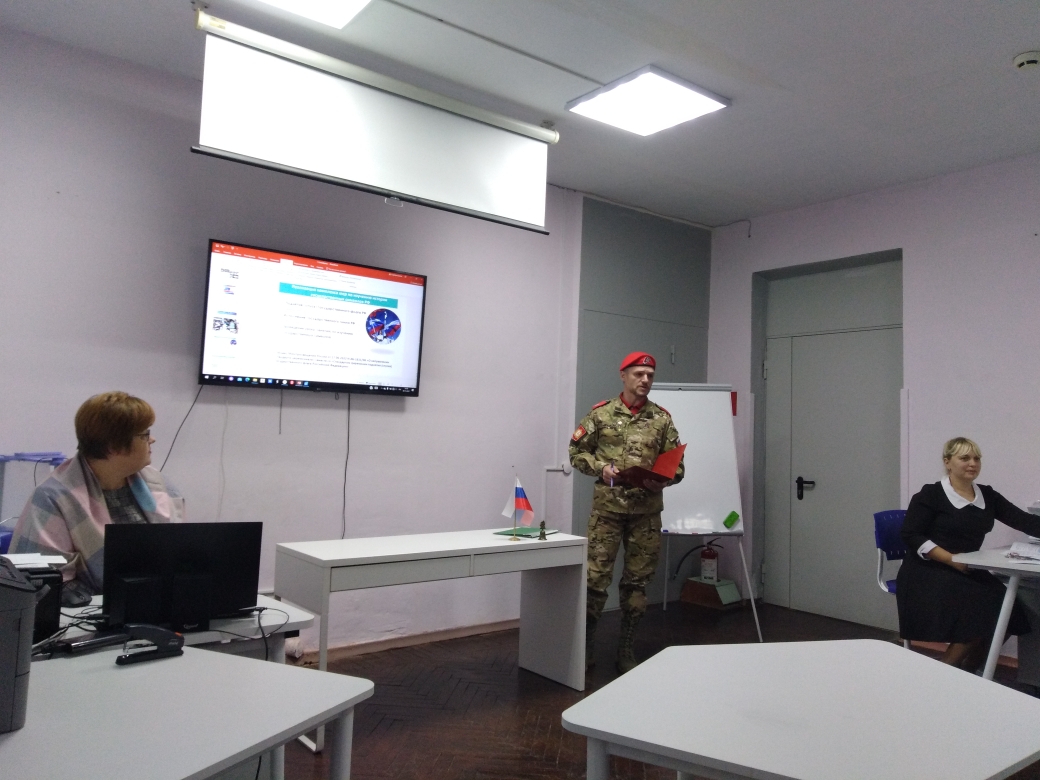 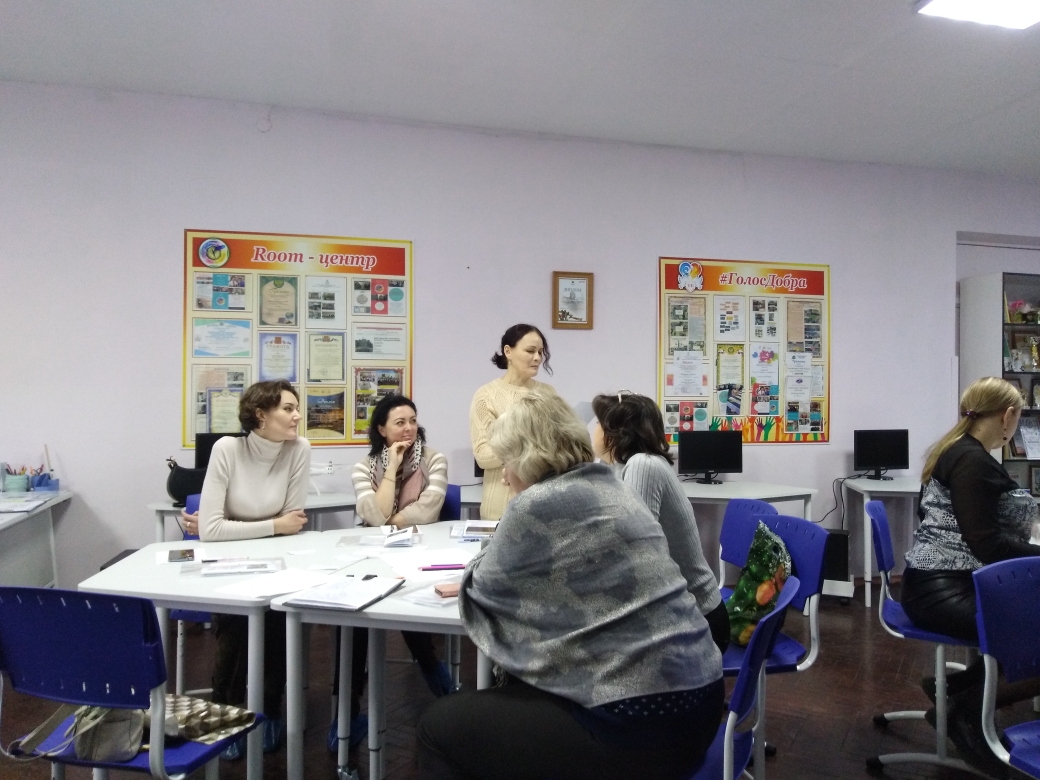 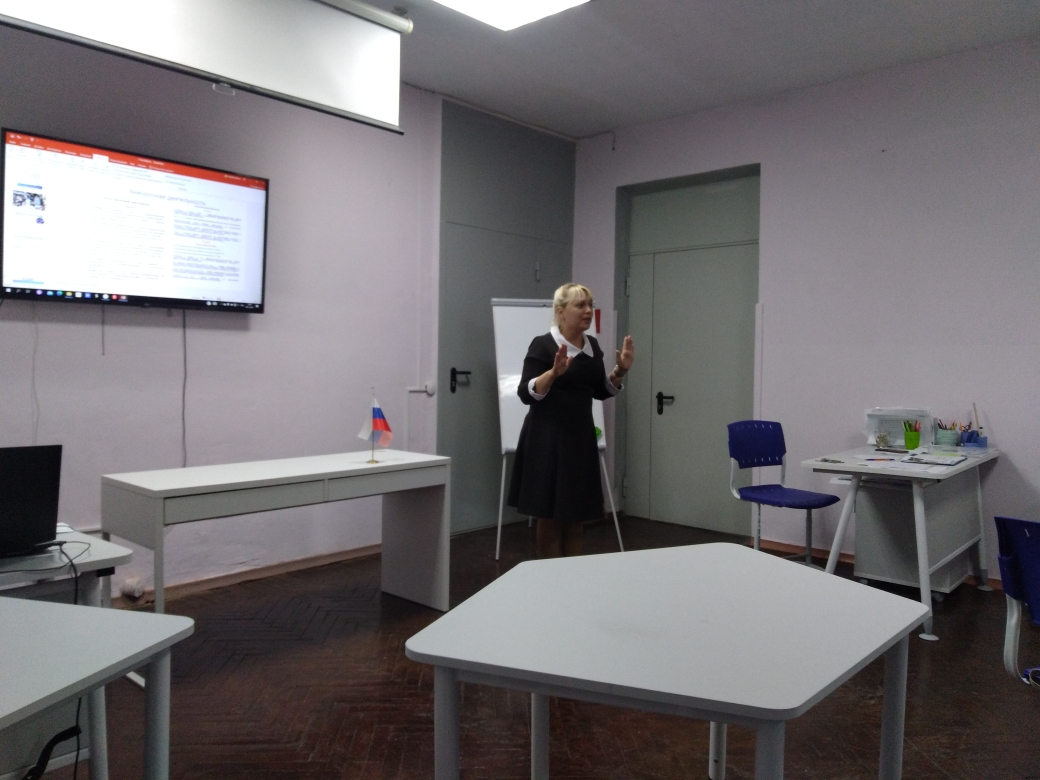 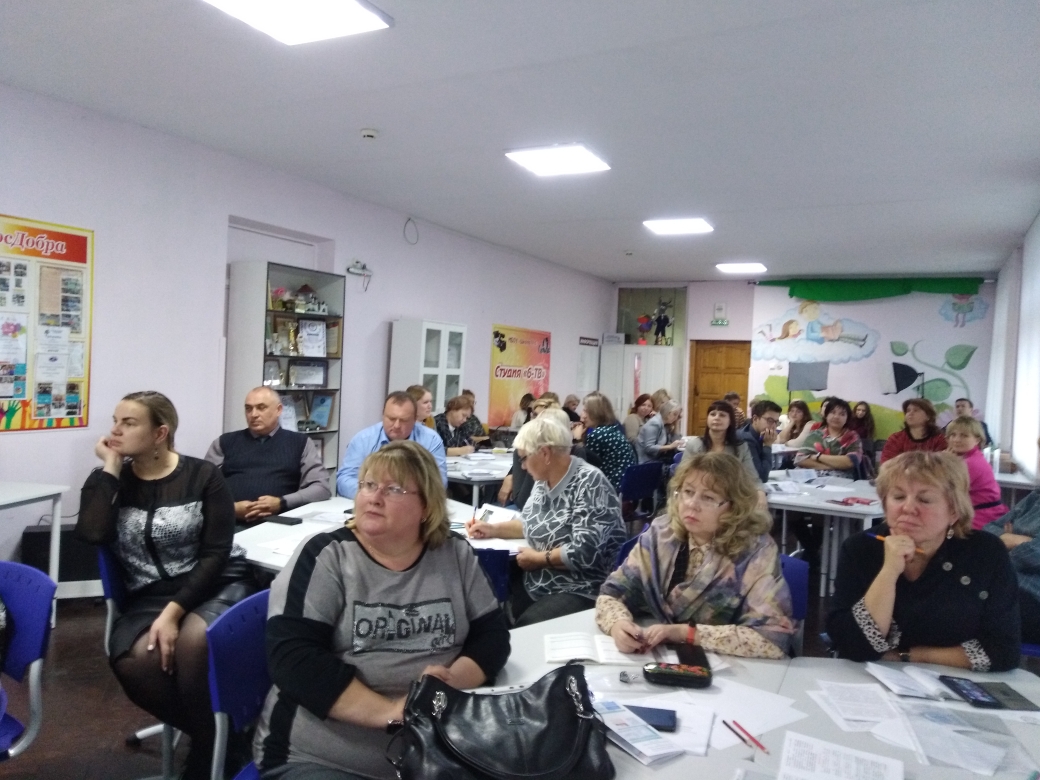 